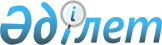 О внесении изменений и дополнения в решение маслихата Тайыншинского района Северо-Казахстанской области от 24 декабря 2014 года № 244 "О бюджете Тайыншинского района Северо-Казахстанской области на 2015-2017 годы"Решение маслихата Тайыншинского района Северо-Казахстанской области от 1 апреля 2015 года N 269. Зарегистрировано Департаментом юстиции Северо-Казахстанской области 15 апреля 2015 года N 3212

      В соответствии со статьями 104, 106 и 109, пунктом 1 статьи 111 Бюджетного кодекса Республики Казахстан от 4 декабря 2008 года, статьи 21 Закона Республики Казахстан от 24 марта 1998 года "О нормативных правовых актах", маслихат Тайыншинского района Северо-Казахстанской области РЕШИЛ:



      1. Внести в решение маслихата Тайыншинского района Северо-Казахстанской области "О бюджете Тайыншинского района Северо-Казахстанской области на 2015 - 2017 годы" от 24 декабря 2014 года № 244 (зарегистрировано в Реестре государственной регистрации нормативных правовых актах под № 3047 от 8 января 2015 года, опубликовано в районной газете от 16 января 2015 года "Тайынша таңы" № 2, в районной газете от 16 января 2015 года "Тайыншинские вести" № 2) следующие изменения и дополнение:



      пункт 1 изложить в следующей редакции: 



      "1. Утвердить бюджет Тайыншинского района Северо-Казахстанской области на 2015 - 2017 (далее бюджет района) годы согласно приложениям 1, 2 и 3 соответственно, в том числе на 2015 год в следующих объемах: 



      1) доходы - 4820659 тысяч тенге, в том числе по:



      налоговым поступлениям - 837798 тысяч тенге;



      неналоговым поступлениям - 48900 тысяч тенге;



      поступлениям от продажи основного капитала - 109388 тысяч тенге;



      поступлениям трансфертов - 3824573 тысяч тенге;



      2) затраты - 4843262,6 тысяч тенге; 



      3) чистое бюджетное кредитование - 9357 тысяч тенге;



      в том числе:



      бюджетные кредиты - 11892 тысяч тенге;



      погашение бюджетных кредитов - 2535 тысяч тенге;



      4) сальдо по операциям с финансовыми активами – -13924 тысяч тенге; 



      в том числе:



      приобретение финансовых активов       - 0 тысяч тенге; 



      поступления от продажи финансовых активов государства - 13924 тысяч тенге; 



      5) дефицит (профицит) бюджета - - 18036,6 тысяч тенге;



      6) финансирование дефицита (использование профицита) бюджета - 18036,6 тысяч тенге;



      поступление займов - 11892 тысяч тенге;



      погашение займов - 2535 тысяч тенге;



      используемые остатки бюджетных средств - 8679,6 тысяч тенге.";



      пункт 5 изложить в следующей редакции:



      "5. Утвердить резерв местного исполнительного органа района на 2015 год в сумме 2496 тысяч тенге.";



      пункт 8 изложить в следующей редакции:



      "8. Учесть в бюджете района целевые трансферты из республиканского бюджета на 2015 год в следующих размерах:



      1) 199460 тысяч тенге - на выплату ежемесячной надбавки за особые условия труда к должностным окладам работников государственных учреждений, не являющихся государственными служащими, а также работников государственных казенных предприятий, финансируемых из местного бюджета;



      2) 85876 тысяч тенге - на реализацию государственного образовательного заказа в дошкольных организациях образования;



      3) 83666 тысяч тенге - на повышение оплаты труда учителям, прошедшим повышение квалификации по трехуровневой системе;



      4) 250 тысяч тенге - на выплату государственной адресной социальной помощи;



      5) 314 тысяч тенге - на выплату государственных пособий на детей до 18 лет;



      6) 14245 тысяч тенге - на оказание социальной защиты и помощи населению в рамках реализации плана мероприятий по обеспечению прав и улучшению качества жизни инвалидов;



      7) 28896 тысяч тенге - на проведение мероприятий, посвященных семидесятилетию Победы в Великой Отечественной войне;



      8) 661 тысяч тенге - на изъятие земельных участков для государственных нужд;



      9) на развитие системы водоснабжения в сельских населенных пунктах - 165724 тысяч тенге;



      10) на развитие системы водоснабжения и водоотведения - 700000 тысяч тенге;



      11) на содержание подразделений местных исполнительных органов агропромышленного комплекса - 7208 тысяч тенге;



      12) на содержание штатной численности отдела регистрации актов гражданского состояния - 974 тысяч тенге.";



      пункт 9 изложить в следующей редакции:



      "9. Учесть в бюджете района на 2015 год поступление целевых трансфертов из областного бюджета, в том числе:



      1) на софинансирование ремонта объектов жилищно-коммунального хозяйства, инженерно-транспортной инфраструктуры, социально-культурных объектов и благоустройства населенных пунктов в рамках Дорожной карты занятости 2020, утвержденной постановлением Правительства Республики Казахстан от 19 июня 2013 года № 636 "Об утверждении Дорожной карты занятости 2020" - 8294 тысяч тенге;



      2) на развитие системы водоснабжения в сельских населенных пунктах – 7085 тысяч тенге;



      3) на увеличение размера социальной помощи к памятным датам и праздничным дням - 3766 тысяч тенге;



      4) на проведение профилактических мероприятий против энзоотических болезней - 11794 тысяч тенге;



      5) на приобретение и доставку учебников - 10164 тысяч тенге;



      6) на предоставление услуг к сети интернет - 15185 тысяч тенге;



      7) на текущий ремонт дорог - 59779 тысяч тенге;



      8) на проведение капитального ремонта стадиона города Тайынша - 21000 тысяч тенге.";



      дополнить пунктом 9-1 следующего содержания:



      "9-1. Предусмотреть расходы районного бюджета за счет свободных остатков бюджетных средств, сложившихся на начало финансового года, и возврата целевых трансфертов республиканского и областного бюджетов, недоиспользованных в 2014 году, согласно приложению 8.";



      приложения 1, 2, 3 и 4 к указанному решению изложить в новой редакции согласно приложениям 1, 2, 3 и 4 к настоящему решению;



      дополнить приложением 8 к указанному решению согласно приложению 5 к настоящему решению.



      2. Настоящее решение вводится в действие с 1 января 2015 года. 

 

  

Бюджет Тайыншинского района на 2015 год

  

Бюджет Тайыншинского района на 2016 год

  

Бюджет Тайыншинского района на 2017 год

  

Перечень бюджетных программ Аппаратов акима района в городе, города районного значения, поселка, села, сельского округа на 2015 год

 

      Продолжение таблицы

 

  

Направление свободных остатков бюджетных средств, сложившихся на 1 января 2015 года, и возврат целевых трансфертов, недоиспользованных в 2014 году

      Доходы:

 

 

      Расходы:

 

      Увеличить:

 

 
					© 2012. РГП на ПХВ «Институт законодательства и правовой информации Республики Казахстан» Министерства юстиции Республики Казахстан
				

      Председатель

      ХХХVI сессии маслихата

      Тайыншинского района

      Северо-Казахстанской областиУ.Бейсембаев

      Секретарь маслихата

      Тайыншинского района

      Северо-Казахстанской областиК. Шарипов

Приложение 1 к решению маслихата Тайыншинского района Северо-Казахстанской области от 01 апреля 2015 года № 269 

Приложение 1 к решению маслихата Тайыншинского района Северо-Казахстанской области от 24 декабря 2014 года № 244 

категория

 класс

 подкласс

 Наименование

 Сумма (тысяч тенге)

 I. ДОХОДЫ

 4820659

 

1

 Налоговые поступления

 837798

 03

 Социальный налог

 325000

 1

 Социальный налог

 325000

 04

 Hалоги на собственность

 309309

 1

 Hалоги на имущество

 175700

 3

 Земельный налог

 21425

 4

 Hалог на транспортные средства

 91984

 5

 Единый земельный налог

 20200

 05

 Внутренние налоги на товары, работы и услуги

 181564

 2

 Акцизы

 5300

 3

 Поступления за использование природных и других ресурсов

 148339

 4

 Сборы за ведение предпринимательской и профессиональной деятельности

 27925

 08

 Обязательные платежи, взимаемые за совершение юридически значимых действий и (или) выдачу документов уполномоченными на то государственными органами или должностными лицами

 21925

 1

 Государственная пошлина

 21925

 

2

 Неналоговые поступления

 48900

 01

 Доходы от государственной собственности

 7500

 5

 Доходы от аренды имущества, находящегося в государственной собственности

 4500

 9

 Прочие доходы от государственной собственности

 3000

 02

 Поступления от реализации товаров (работ, услуг) государственными учреждениями, финансируемыми из государственного бюджета

 4800

 1

 Поступления от реализации товаров (работ, услуг) государственными учреждениями, финансируемыми из государственного бюджета

 4800

 04

 Штрафы, пени, санкции, взыскания, налагаемые государственными учреждениями, финансируемыми из государственного бюджета, а также содержащимися и финансируемыми из бюджета (сметы расходов) Национального Банка Республики Казахстан 

 5700

 1

 Штрафы, пени, санкции, взыскания, налагаемые государственными учреждениями, финансируемыми из государственного бюджета, а также содержащимися и финансируемыми из бюджета (сметы расходов) Национального Банка Республики Казахстан, за исключением поступлений от организаций нефтяного сектора

 5700

 06

 Прочие неналоговые поступления

 30900

 1

 Прочие неналоговые поступления

 30900

 

3

 Поступления от продажи основного капитала

 109388

 01

 Продажа государственного имущества, закрепленного за государственными учреждениями

 23188

 1

 Продажа государственного имущества, закрепленного за государственными учреждениями

 23188

 03

 Продажа земли и нематериальных активов

 86200

 1

 Продажа земли

 85000

 2

 Продажа нематериальных активов

 1200

 

4

 Поступления трансфертов 

 3824573

 02

 Трансферты из вышестоящих органов государственного управления

 3824573

 2

 Трансферты из областного бюджета

 3824573

 

Функциональная группа

 Администратор бюджетных программ

 программа

 Наименование

 Сумма (тысяч тенге)

 II. Затраты

 4843262,6

 

01

 Государственные услуги общего характера

 296533

 112

 Аппарат маслихата района (города областного значения)

 13593

 001

 Услуги по обеспечению деятельности маслихата района (города областного значения)

 13593

 122

 Аппарат акима района (города областного значения)

 71421

 001

 Услуги по обеспечению деятельности акима района (города областного значения)

 70928,1

 003

 Капитальные расходы государственного органа

 492,9

 123

 Аппарат акима района в городе, города районного значения, поселка, села, сельского округа

 180237

 001

 Услуги по обеспечению деятельности акима района в городе, города районного значения, поселка, села, сельского округа

 179637

 022

 Капитальные расходы государственного органа

 600

 458

 Отдел жилищно-коммунального хозяйства, пассажирского транспорта и автомобильных дорог района (города областного значения)

 9626

 001

 Услуги по реализации государственной политики на местном уровне в области жилищно-коммунального хозяйства, пассажирского транспорта и автомобильных дорог 

 9626

 459

 Отдел экономики и финансов района (города областного значения)

 21656

 001

 Услуги по реализации государственной политики в области формирования и развития экономической политики, государственного планирования, исполнения бюджета и управления коммунальной собственностью района (города областного значения)

 19092

 003

 Проведение оценки имущества в целях налогообложения

 1480

 010

 Приватизация, управление коммунальным имуществом, постприватизационная деятельность и регулирование споров, связанных с этим

 1084

 

02

 Оборона

 9581

 122

 Аппарат акима района (города областного значения)

 9581

 005

 Мероприятия в рамках исполнения всеобщей воинской обязанности

 7481

 006

 Предупреждение и ликвидация чрезвычайных ситуаций масштаба района (города областного значения)

 1300

 007

 Мероприятия по профилактике и тушению степных пожаров районного (городского) масштаба, а также пожаров в населенных пунктах, в которых не созданы органы государственной противопожарной службы

 800

 

03

 Общественный порядок, безопасность, правовая, судебная, уголовно-исполнительная деятельность

 5800

 458

 Отдел жилищно-коммунального хозяйства, пассажирского транспорта и автомобильных дорог района (города областного значения)

 5800

 021

 Обеспечение безопасности дорожного движения в населенных пунктах

 5800

 

04

 Образование

 2847378

 464

 Отдел образования района (города областного значения)

 2818886

 001

 Услуги по реализации государственной политики на местном уровне в области образования 

 14103

 003

 Общеобразовательное обучение

 2556819

 005

 Приобретение и доставка учебников, учебно-методических комплексов для государственных учреждений образования района (города областного значения)

 29264

 006

 Дополнительное образование для детей 

 48756

 007

 Проведение школьных олимпиад, внешкольных мероприятий и конкурсов районного (городского) масштаба

 282

 009

 Обеспечение деятельности организаций дошкольного воспитания и обучения

 59328

 015

 Ежемесячная выплата денежных средств опекунам (попечителям) на содержание ребенка-сироты (детей-сирот), и ребенка (детей), оставшегося без попечения родителей 

 17414

 022

 Выплата единовременных денежных средств казахстанским гражданам, усыновившим (удочерившим) ребенка (детей)-сироту и ребенка (детей), оставшегося без попечения родителей

 298

 040

 Реализация государственного образовательного заказа в дошкольных организациях образования 

 86358

 067

 Капитальные расходы подведомственных государственных учреждений и организаций

 6264

 465

 Отдел физической культуры и спорта района (города областного значения)

 28492

 017

 Дополнительное образование для детей и юношества по спорту

 28492

 

06

 Социальная помощь и социальное обеспечение

 199829,1

 451

 Отдел занятости и социальных программ района (города областного значения)

 193175,1

 001

 Услуги по реализации государственной политики на местном уровне в области обеспечения занятости и реализации социальных программ для населения

 21283

 002

 Программа занятости

 34728

 005

 Государственная адресная социальная помощь

 2190

 006

 Оказание жилищной помощи

 2600

 007

 Социальная помощь отдельным категориям нуждающихся граждан по решениям местных представительных органов

 25414,1

 010

 Материальное обеспечение детей- инвалидов, воспитывающихся и обучающихся на дому

 1670

 011

 Оплата услуг по зачислению, выплате и доставке пособий и других социальных выплат

 756

 014

 Оказание социальной помощи нуждающимся гражданам на дому

 46086

 016

 Государственные пособия на детей до 18 лет

 4514

 017

 Обеспечение нуждающихся инвалидов обязательными гигиеническими средствами и предоставление услуг специалистами жестового языка, индивидуальными помощниками в соответствии с индивидуальной программой реабилитации инвалида

 21272

 052

 Проведение мероприятий, посвященных семидесятилетию Победы в Великой Отечественной войне

 32662

 464

 Отдел образования района (города областного значения)

 6654

 030

 Содержание ребенка (детей), переданного патронатным воспитателям

 6654

 

07

 Жилищно-коммунальное хозяйство

 1049038

 123

 Аппарат акима района в городе, города районного значения, поселка, села, сельского округа

 84578

 008

 Освещение улиц населенных пунктов

 34288

 009

 Обеспечение санитарии населенных пунктов

 2000

 010

 Содержание мест захоронений и погребение безродных

 139

 011

 Благоустройство и озеленение населенных пунктов

 48151

 458

 Отдел жилищно-коммунального хозяйства, пассажирского транспорта и автомобильных дорог района (города областного значения)

 723259,4

 003

 Организация сохранения государственного жилищного фонда

 970

 004

 Обеспечение жильем отдельных категорий граждан

 2238,4

 011

 Обеспечение бесперебойного теплоснабжения малых городов

 9500

 012

 Функционирование системы водоснабжения и водоотведения

 30

 017

 Содержание мест захоронений и захоронение безродных

 50

 029

 Развитие системы водоснабжения и водоотведения

 710471

 463

 Отдел земельных отношений района (города областного значения)

 661

 016

 Изъятие земельных участков для государственных нужд

 661

 464

 Отдел образования района (города областного значения)

 8294

 026

 Ремонт объектов в рамках развития городов и сельских населенных пунктов по Дорожной карте занятости 2020

 8294

 472

 Отдел строительства, архитектуры и градостроительства района (города областного значения)

 232245,6

 003

 Проектирование и (или) строительство, реконструкция жилья коммунального жилищного фонда

 16399,6

 004

 Проектирование, развитие и (или) обустройство инженерно-коммуникационной инфраструктуры

 6590,7

 007

 Развитие благоустройства городов и населенных пунктов

 1000

 058

 Развитие системы водоснабжения и водоотведения в сельских населенных пунктах

 207770,3

 072

 Строительство служебного жилища, развитие инженерно-коммуникационной инфраструктуры и строительство, достройка общежитий для молодежи в рамках Дорожной карты занятости 2020

 485

 

08

 Культура, спорт, туризм и информационное пространство

 149155,5

 123

 Аппарат акима района в городе, города районного значения, поселка, села, сельского округа

 18323

 006

 Поддержка культурно- досуговой работы на местном уровне

 18323

 455

 Отдел культуры и развития языков района (города областного значения)

 88231

 001

 Услуги по реализации государственной политики на местном уровне в области развития языков и культуры

 8210

 003

 Поддержка культурно- досуговой работы 

 25171

 006

 Функционирование районных (городских) библиотек

 51721

 007

 Развитие государственного языка и других языков народа Казахстана

 1129

 032

 Капитальные расходы подведомственных государственных учреждений и организаций

 2000

 456

 Отдел внутренней политики района (города областного значения)

 23941

 001

 Услуги по реализации государственной политики на местном уровне в области информации, укрепления государственности и формирования социального оптимизма граждан

 7316

 002

 Услуги по проведению государственной информационной политики 

 12285

 003

 Реализация мероприятий в сфере молодежной политики

 4340

 465

 Отдел физической культуры и спорта района (города областного значения)

 18424

 001

 Услуги по реализации государственной политики на местном уровне в сфере физической культуры и спорта

 7338

 006

 Проведение спортивных соревнований на районном (города областного значения ) уровне

 246

 007

 Подготовка и участие членов сборных команд района (города областного значения) по различным видам спорта на областных спортивных соревнованиях

 10840

 472

 Отдел строительства, архитектуры и градостроительства района (города областного значения)

 236,5

 011

 Развитие объектов культуры

 236,5

 

10

 Сельское, водное, лесное, рыбное хозяйство, особоохраняемые природные территории, охрана окружающей среды и животного мира, земельные отношения

 137230

 459

 Отдел экономики и финансов района (города областного значения)

 3447

 099

 Реализация мер по оказанию социальной поддержки специалистов 

 3447

 462

 Отдел сельского хозяйства района (города областного значения)

 17441

 001

 Услуги по реализации государственной политики на местном уровне в сфере сельского хозяйства

 17441

 463

 Отдел земельных отношений района (города областного значения)

 14261

 001

 Услуги по реализации государственной политики в области регулирования земельных отношений на территории района (города областного значения)

 9949

 004

 Организация работ по зонированию земель

 3785

 007

 Капитальные расходы государственного органа

 527

 473

 Отдел ветеринарии района (города областного значения)

 102081

 001

 Услуги по реализации государственной политики на местном уровне в сфере ветеринарии 

 11211

 003

 Капитальные расходы государственного органа

 508

 006

 Организация санитарного убоя больных животных

 200

 008

 Возмещение владельцам стоимости изымаемых и уничтожаемых больных животных, продуктов и сырья животного происхождения

 6750

 009

 Проведение ветеринарных мероприятий по энзоотическим болезням животных

 11794

 011

 Проведение противоэпизоотических мероприятий

 71618

 

11

 Промышленность, архитектурная, градостроительная и строительная деятельность

 16963

 472

 Отдел строительства, архитектуры и градостроительства района (города областного значения)

 16963

 001

 Услуги по реализации государственной политики в области строительства, архитектуры и градостроительства на местном уровне

 8116

 013

 Разработка схем градостроительного развития территории района, генеральных планов городов районного (областного) значения, поселков и иных сельских населенных пунктов

 8847

 

12

 Транспорт и коммуникации

 85027

 123

 Аппарат акима района в городе, города районного значения, поселка, села, сельского округа

 24448

 013

 Обеспечение функционирования автомобильных дорог в городах районного значения, поселках, селах, сельских округах

 24448

 458

 Отдел жилищно-коммунального хозяйства, пассажирского транспорта и автомобильных дорог района (города областного значения)

 60579

 023

 Обеспечение функционирования автомобильных дорог

 57279

 037

 Субсидирование пассажирских перевозок по социально значимым городским (сельским), пригородным и внутрирайонным сообщениям

 3300

 

13

 Прочие

 45156,9

 123

 Аппарат акима района в городе, города районного значения, поселка, села, сельского округа

 35188,9

 040

 Реализация мер по содействию экономическому развитию регионов в рамках Программы "Развитие регионов" 

 35188,9

 459

 Отдел экономики и финансов района (города областного значения)

 2496

 012

 Резерв местного исполнительного органа района (города областного значения) 

 2496

 469

 Отдел предпринимательства района (города областного значения)

 7472

 001

 Услуги по реализации государственной политики на местном уровне в области развития предпринимательства 

 7472

 

15

 Трансферты

 1571,1

 459

 Отдел экономики и финансов района (города областного значения)

 1571,1

 006

 Возврат неиспользованных (недоиспользованных) целевых трансфертов

 1571,1

 III. Чистое бюджетное кредитование

 9357

 Бюджетные кредиты

 11892

 

10

 Сельское, водное, лесное, рыбное хозяйство, особоохраняемые природные территории, охрана окружающей среды и животного мира, земельные отношения

 11892

 459

 Отдел экономики и финансов района (города областного значения)

 11892

 018

 Бюджетные кредиты для реализации мер социальной поддержки специалистов 

 11892

 

категория

 класс

 подкласс

 Наименование

 сумма 

( тысяч тенге)

 

5

 Погашение бюджетных кредитов

 2535

 01

 Погашение бюджетных кредитов

 2535

 1

 Погашение бюджетных кредитов, выданных из государственного бюджета

 2535

 

функциональная группа

 Администратор бюджетных программ

 программа

 Наименование

 сумма 

( тысяч тенге)

 IV. Сальдо по операциям с финансовыми активами

 -13924

 

категория

 класс

 подкласс

 Наименование

 сумма 

( тысяч тенге)

 

6

 Поступления от продажи финансовых активов государства

 13924 

 01

 Поступления от продажи финансовых активов государства

 13924 

 1

 Поступления от продажи финансовых активов внутри страны

 13924 

 V Дефицит (профицит) бюджета

 -18036,6

 VI. Финансирование дефицита (использование 

профицита) бюджета

 18036,6

 

 

7

 Поступления займов

 11892

 01

 Внутренние государственные займы

 11892

 2

 Договоры займа

 11892

 

функциональная группа

 Администратор бюджетных программ

 программа

 Наименование

 сумма

( тысяч тенге)

 

14

 Обслуживание долга

 0

 

16

 Погашение займов

 2535

 459

 Отдел экономики и финансов района (города областного значения)

 2535

 005

 Погашение долга местного исполнительного органа перед вышестоящим бюджетом

  2535

 

категория

 класс

 подкласс

 Наименование

 сумма

( тысяч тенге)

 

8

 Используемые остатки бюджетных средств

 8679,6

 01

 Остатки бюджетных средств

 8679,6

 1

 Свободные остатки бюджетных средств

 8679,6

 

Приложение 2 к решению маслихата Тайыншинского района Северо-Казахстанской области от 01 апреля 2015 года № 269

Приложение 2 к решению маслихата Тайыншинского района Северо-Казахстанской области от 24 декабря 2014 года № 244 

категория

 класс

 подкласс

 Наименование

 Сумма (тысяч тенге)

 I. ДОХОДЫ

 3307264

 

1

 Налоговые поступления

 861543

 03

 Социальный налог

 425630

 1

 Социальный налог

 425630

 04

 Hалоги на собственность

 324548

 1

 Hалоги на имущество

 184500

 3

 Земельный налог

 21425

 4

 Hалог на транспортные средства

 98423

 5

 Единый земельный налог

 20200

 05

 Внутренние налоги на товары, работы и услуги

 99440

 2

 Акцизы

 5300

 3

 Поступления за использование природных и других ресурсов

 80000

 4

 Сборы за ведение предпринимательской и профессиональной деятельности

 14140

 08

 Обязательные платежи, взимаемые за совершение юридически значимых действий и (или) выдачу документов уполномоченными на то государственными органами или должностными лицами

 11925

 1

 Государственная пошлина

 11925

 

2

 Неналоговые поступления

 14800

 01

 Доходы от государственной собственности

 8000

 5

 Доходы от аренды имущества, находящегося в государственной собственности

 5000

 9

 Прочие доходы от государственной собственности

 3000

 02

 Поступления от реализации товаров (работ, услуг) государственными учреждениями, финансируемыми из государственного бюджета

 4800

 1

 Поступления от реализации товаров (работ, услуг) государственными учреждениями, финансируемыми из государственного бюджета

 4800

 06

 Прочие неналоговые поступления

 2000

 1

 Прочие неналоговые поступления

 2000

 

3

 Поступления от продажи основного капитала

 75222

 01

 Продажа государственного имущества, закрепленного за государственными учреждениями

 14022

 1

 Продажа государственного имущества, закрепленного за государственными учреждениями

 14022

 03

 Продажа земли и нематериальных активов

 61200

 1

 Продажа земли

 60000

 2

 Продажа нематериальных активов

 1200

 

4

 Поступления трансфертов 

 2355699

 02

 Трансферты из вышестоящих органов государственного управления

 2355699

 2

 Трансферты из областного бюджета

 2355699

 

Функциональная группа

 Администратор бюджетных программ

 программа

 Наименование

 Сумма (тысяч тенге)

 II. Затраты

 3307264

 

01

 Государственные услуги общего характера

 301911

 112

 Аппарат маслихата района (города областного значения)

 12487

 001

 Услуги по обеспечению деятельности маслихата района (города областного значения)

 12487

 122

 Аппарат акима района (города областного значения)

 71982

 001

 Услуги по обеспечению деятельности акима района

(города областного значения)

 71982

 123

 Аппарат акима района в городе, города районного значения, поселка, села, сельского округа

 185983

 001

 Услуги по обеспечению деятельности акима района в городе, города районного значения, поселка, села, сельского округа

 185983

 458

 Отдел жилищно-коммунального хозяйства, пассажирского транспорта и автомобильных дорог района (города областного значения)

 10369

 001

 Услуги по реализации государственной политики на местном уровне в области жилищно-коммунального хозяйства, пассажирского транспорта и автомобильных дорог 

 10369

 459

 Отдел экономики и финансов района (города областного значения)

 21090

 001

 Услуги по реализации государственной политики в области формирования и развития экономической политики, государственного планирования, исполнения бюджета и управления коммунальной собственностью района (города областного значения)

 19910

 003

 Проведение оценки имущества в целях налогообложения

 380

 010

 Приватизация, управление коммунальным имуществом, постприватизационная деятельность и регулирование споров, связанных с этим

 800

 

02

 Оборона

 8368

 122

 Аппарат акима района (города областного значения)

 8368

 005

 Мероприятия в рамках исполнения всеобщей воинской обязанности

 6568

 006

 Предупреждение и ликвидация чрезвычайных ситуаций масштаба района (города областного значения)

 1000

 007

 Мероприятия по профилактике и тушению степных пожаров районного (городского) масштаба, а также пожаров в населенных пунктах, в которых не созданы органы государственной противопожарной службы

 800

 

03

 Общественный порядок, безопасность, правовая, судебная, уголовно-исполнительная деятельность

 5800

 458

 Отдел жилищно-коммунального хозяйства, пассажирского транспорта и автомобильных дорог района (города областного значения)

 5800

 021

 Обеспечение безопасности дорожного движения в населенных пунктах

 5800

 

04

 Образование

 2459101

 464

 Отдел образования района (города областного значения)

 2459101

 001

 Услуги по реализации государственной политики на местном уровне в области образования 

 14685

 003

 Общеобразовательное обучение

 2320609

 005

 Приобретение и доставка учебников, учебно-методических комплексов для государственных учреждений образования района (города областного значения)

 20437

 006

 Дополнительное образование для детей 

 27033

 007

 Проведение школьных олимпиад, внешкольных мероприятий и конкурсов районного (городского) масштаба

 282

 009

 Обеспечение деятельности организаций дошкольного воспитания и обучения

 55789

 015

 Ежемесячная выплата денежных средств опекунам (попечителям) на содержание ребенка-сироты (детей-сирот), и ребенка (детей), оставшегося без попечения родителей 

 19146

 022

 Выплата единовременных денежных средств казахстанским гражданам, усыновившим (удочерившим) ребенка (детей)-сироту и ребенка (детей), оставшегося без попечения родителей

 638

 040

 Реализация государственного образовательного заказа в дошкольных организациях образования 

 482

 

06

 Социальная помощь и социальное обеспечение

 148841

 451

 Отдел занятости и социальных программ района (города областного значения)

 148841

 001

 Услуги по реализации государственной политики на местном уровне в области обеспечения занятости и реализации социальных программ для населения

 22439

 002

 Программа занятости

 34728

 005

 Государственная адресная социальная помощь

 1940

 006

 Оказание жилищной помощи

 2600

 007

 Социальная помощь отдельным категориям нуждающихся граждан по решениям местных представительных органов

 31405

 010

 Материальное обеспечение детей- инвалидов, воспитывающихся и обучающихся на дому

 1670

 011

 Оплата услуг по зачислению, выплате и доставке пособий и других социальных выплат

 356

 014

 Оказание социальной помощи нуждающимся гражданам на дому

 42476

 016

 Государственные пособия на детей до 18 лет

 4200

 017

 Обеспечение нуждающихся инвалидов обязательными гигиеническими средствами и предоставление услуг специалистами жестового языка, индивидуальными помощниками в соответствии с индивидуальной программой реабилитации инвалида

 7027

 

07

 Жилищно-коммунальное хозяйство

 45722

 123

 Аппарат акима района в городе, города районного значения, поселка, села, сельского округа

 37672

 008

 Освещение улиц населенных пунктов

 31533

 009

 Обеспечение санитарии населенных пунктов

 2000

 010

 Содержание мест захоронений и погребение безродных

 139

 011

 Благоустройство и озеленение населенных пунктов

 4000

 458

 Отдел жилищно-коммунального хозяйства, пассажирского транспорта и автомобильных дорог района (города областного значения)

 8050

 011

 Обеспечение бесперебойного теплоснабжения малых городов

 8000

 017

 Содержание мест захоронений и захоронение безродных

 50

 

08

 Культура, спорт, туризм и информационное пространство

 125871

 123

 Аппарат акима района в городе, города районного значения, поселка, села, сельского округа

 16476

 006

 Поддержка культурно- досуговой работы на местном уровне

 16476

 455

 Отдел культуры и развития языков района (города областного значения)

 73029

 001

 Услуги по реализации государственной политики на местном уровне в области развития языков и культуры

 8272

 003

 Поддержка культурно- досуговой работы 

 14963

 006

 Функционирование районных (городских) библиотек

 48660

 007

 Развитие государственного языка и других языков народа Казахстана

 1134

 456

 Отдел внутренней политики района (города областного значения)

 23905

 001

 Услуги по реализации государственной политики на местном уровне в области информации, укрепления государственности и формирования социального оптимизма граждан

 6510

 002

 Услуги по проведению государственной информационной политики 

 12285

 003

 Реализация мероприятий в сфере молодежной политики

 5110

 465

 Отдел физической культуры и спорта района (города областного значения)

 12461

 001

 Услуги по реализации государственной политики на местном уровне в сфере физической культуры и спорта

 8015

 006

 Проведение спортивных соревнований на районном (города областного значения ) уровне

 246

 007

 Подготовка и участие членов сборных команд района (города областного значения) по различным видам спорта на областных спортивных соревнованиях

 4200

 

10

 Сельское, водное, лесное, рыбное хозяйство, особоохраняемые природные территории, охрана окружающей среды и животного мира, земельные отношения

 114876

 463

 Отдел земельных отношений района (города областного значения)

 9310

 001

 Услуги по реализации государственной политики в области регулирования земельных отношений на территории района (города областного значения)

 9310

 474

 Отдел сельского хозяйства и ветеринарии района (города областного значения)

 105566

 001

 Услуги по реализации государственной политики на местном уровне в сфере сельского хозяйства и ветеринарии 

 21564

 006

 Организация санитарного убоя больных животных

 200

 007

 Проведение ветеринарных мероприятий по энзоотическим болезням животных

 1000

 008

 Возмещение владельцам стоимости изымаемых и уничтожаемых больных животных, продуктов и сырья животного происхождения

 6750

 013

 Проведение противоэпизоотических мероприятий

 71618

 099

 Реализация мер социальной поддержки специалистов

 4434

 

11

 Промышленность, архитектурная, градостроительная и строительная деятельность

 8116

 472

 Отдел строительства, архитектуры и градостроительства района (города областного значения)

 8116

 001

 Услуги по реализации государственной политики в области строительства, архитектуры и градостроительства на местном уровне

 8116

 

12

 Транспорт и коммуникации

 29347

 123

 Аппарат акима района в городе, города районного значения, поселка, села, сельского округа

 20047

 013

 Обеспечение функционирования автомобильных дорог в городах районного значения, поселках, селах, сельских округах

 20047

 458

 Отдел жилищно-коммунального хозяйства, пассажирского транспорта и автомобильных дорог района (города областного значения)

 9300

 023

 Обеспечение функционирования автомобильных дорог

 6000

 037

 Субсидирование пассажирских перевозок по социально значимым городским (сельским), пригородным и внутрирайонным сообщениям

 3300

 

13

 Прочие

 59311

 123

 Аппарат акима района в городе, города районного значения, поселка, села, сельского округа

 33357

 040

 Реализация мер по содействию экономическому развитию регионов в рамках Программы "Развитие регионов" 

 33357

 459

 Отдел экономики и финансов района (города областного значения)

 19031

 012

 Резерв местного исполнительного органа района (города областного значения) 

 190031

 469

 Отдел предпринимательства района (города областного значения)

 6923

 001

 Услуги по реализации государственной политики на местном уровне в области развития предпринимательства 

 6923

 III. Чистое бюджетное кредитование

 -2535

 Бюджетные кредиты

 0

 

категория

 класс

 подкласс

 Наименование

 сумма (тысяч тенге)

 

5

 Погашение бюджетных кредитов

 2535

 01

 Погашение бюджетных кредитов

 2535

 1

 Погашение бюджетных кредитов, выданных из государственного бюджета

 2535

 

функциональная группа

 Администратор бюджетных программ

 программа

 Наименование

 сумма (тысяч 

тенге)

 IV. Сальдо по операциям с финансовыми активами

 0

 

категория

 класс

 подкласс

 Наименование

 сумма 

(тысяч тенге)

 

6

 Поступления от продажи финансовых активов государства

 0

 V Дефицит (профицит) бюджета

 2535

 VI. Финансирование дефицита (использование 

профицита) бюджета

 -2535

 

7

 Поступления займов

 0

 

функциональная группа

 Администратор бюджетных программ

 программа

 Наименование

 сумма (тысяч тенге)

 

16

 Погашение займов

 2535

 459

 Отдел экономики и финансов района (города областного значения)

 2535

 005

 Погашение долга местного исполнительного органа перед вышестоящим бюджетом

 2535

 

категория

 класс

 подкласс

 Наименование

 сумма (тысяч тенге)

 

8

 Используемые остатки бюджетных средств

 0

 01

 Остатки бюджетных средств

 0

 1

 Свободные остатки бюджетных средств

 0

 

Приложение 3 к решению маслихата Тайыншинского района Северо-Казахстанской области от 1 апреля 2015 года № 269

Приложение 3 к решению маслихата Тайыншинского района Северо-Казахстанской области от 24 декабря 2014 года № 244

категория

 класс

 подкласс

 Наименование

 Сумма (тысяч тенге)

 I. ДОХОДЫ

 3352896

 

1

 Налоговые поступления

 898377

 03

 Социальный налог

 455424

 1

 Социальный налог

 455424

 04

 Hалоги на собственность

 331438

 1

 Hалоги на имущество

 184500

 3

 Земельный налог

 21425

 4

 Hалог на транспортные средства

 105313

 5

 Единый земельный налог

 20200

 05

 Внутренние налоги на товары, работы и услуги

 99590

 2

 Акцизы

 5300

 3

 Поступления за использование природных и других ресурсов

 80000

 4

 Сборы за ведение предпринимательской и профессиональной деятельности

 14290

 08

 Обязательные платежи, взимаемые за совершение юридически значимых действий и (или) выдачу документов уполномоченными на то государственными органами или должностными лицами

 11925

 1

 Государственная пошлина

 11925

 

2

 Неналоговые поступления

 15300

 01

 Доходы от государственной собственности

 8500

 5

 Доходы от аренды имущества, находящегося в государственной собственности

 5500

 9

 Прочие доходы от государственной собственности

 3000

 02

 Поступления от реализации товаров (работ, услуг) государственными учреждениями, финансируемыми из государственного бюджета

 4800

 1

 Поступления от реализации товаров (работ, услуг) государственными учреждениями, финансируемыми из государственного бюджета

 4800

 06

 Прочие неналоговые поступления

 2000

 1

 Прочие неналоговые поступления

 2000

 

3

 Поступления от продажи основного капитала

 104498

 01

 Продажа государственного имущества, закрепленного за государственными учреждениями

 17000

 1

 Продажа государственного имущества, закрепленного за государственными учреждениями

 17000

 03

 Продажа земли и нематериальных активов

 87498

 1

 Продажа земли

 86298

 2

 Продажа нематериальных активов

 1200

 

4

 Поступления трансфертов 

 2334721

 02

 Трансферты из вышестоящих органов государственного управления

 2334721

 2

 Трансферты из областного бюджета

 2334721

 

Функциональная группа

 Администратор бюджетных программ

 программа

 Наименование

 Сумма (тысяч тенге)

 II. Затраты

 3352896

 

01

 Государственные услуги общего характера

 305929

 112

 Аппарат маслихата района (города областного значения)

 12487

 001

 Услуги по обеспечению деятельности маслихата района (города областного значения)

 12487

 122

 Аппарат акима района (города областного значения)

 73325

 001

 Услуги по обеспечению деятельности акима района

(города областного значения)

 73325

 123

 Аппарат акима района в городе, города районного значения, поселка, села, сельского округа

 185983

 001

 Услуги по обеспечению деятельности акима района в городе, города районного значения, поселка, села, сельского округа

 185983

 458

 Отдел жилищно-коммунального хозяйства, пассажирского транспорта и автомобильных дорог района (города областного значения)

 10369

 001

 Услуги по реализации государственной политики на местном уровне в области жилищно-коммунального хозяйства, пассажирского транспорта и автомобильных дорог 

 10369

 459

 Отдел экономики и финансов района (города областного значения)

 23765

 001

 Услуги по реализации государственной политики в области формирования и развития экономической политики, государственного планирования, исполнения бюджета и управления коммунальной собственностью района (города областного значения)

 19910

 003

 Проведение оценки имущества в целях налогообложения

 380

 010

 Приватизация, управление коммунальным имуществом, постприватизационная деятельность и регулирование споров, связанных с этим

 3475

 

02

 Оборона

 8350

 122

 Аппарат акима района (города областного значения)

 8350

 005

 Мероприятия в рамках исполнения всеобщей воинской обязанности

 6550

 006

 Предупреждение и ликвидация чрезвычайных ситуаций масштаба района (города областного значения)

 1000

 007

 Мероприятия по профилактике и тушению степных пожаров районного (городского) масштаба, а также пожаров в населенных пунктах, в которых не созданы органы государственной противопожарной службы

 800

 

03

 Общественный порядок, безопасность, правовая, судебная, уголовно-исполнительная деятельность

 8800

 458

 Отдел жилищно-коммунального хозяйства, пассажирского транспорта и автомобильных дорог района (города областного значения)

 8800

 021

 Обеспечение безопасности дорожного движения в населенных пунктах

 8800

 

04

 Образование

 2478337

 464

 Отдел образования района (города областного значения)

 2478337

 001

 Услуги по реализации государственной политики на местном уровне в области образования 

 14685

 003

 Общеобразовательное обучение

 2339845

 005

 Приобретение и доставка учебников, учебно-методических комплексов для государственных учреждений образования района (города областного значения)

 20437

 006

 Дополнительное образование для детей 

 27033

 007

 Проведение школьных олимпиад, внешкольных мероприятий и конкурсов районного (городского) масштаба

 282

 009

 Обеспечение деятельности организаций дошкольного воспитания и обучения

 55789

 015

 Ежемесячная выплата денежных средств опекунам (попечителям) на содержание ребенка-сироты (детей-сирот), и ребенка (детей), оставшегося без попечения родителей 

 19146

 022

 Выплата единовременных денежных средств казахстанским гражданам, усыновившим (удочерившим) ребенка (детей)-сироту и ребенка (детей), оставшегося без попечения родителей

 638

 040

 Реализация государственного образовательного заказа в дошкольных организациях образования 

 482

 

06

 Социальная помощь и социальное обеспечение

 149159

 451

 Отдел занятости и социальных программ района (города областного значения)

 149159

 001

 Услуги по реализации государственной политики на местном уровне в области обеспечения занятости и реализации социальных программ для населения

 22439

 002

 Программа занятости

 34728

 005

 Государственная адресная социальная помощь

 1940

 006

 Оказание жилищной помощи

 2600

 007

 Социальная помощь отдельным категориям нуждающихся граждан по решениям местных представительных органов

 31405

 010

 Материальное обеспечение детей- инвалидов, воспитывающихся и обучающихся на дому

 1670

 011

 Оплата услуг по зачислению, выплате и доставке пособий и других социальных выплат

 356

 014

 Оказание социальной помощи нуждающимся гражданам на дому

 42794

 016

 Государственные пособия на детей до 18 лет

 4200

 017

 Обеспечение нуждающихся инвалидов обязательными гигиеническими средствами и предоставление услуг специалистами жестового языка, индивидуальными помощниками в соответствии с индивидуальной программой реабилитации инвалида

 7027

 

07

 Жилищно-коммунальное хозяйство

 56531

 123

 Аппарат акима района в городе, города районного значения, поселка, села, сельского округа

 44431

 008

 Освещение улиц населенных пунктов

 31533

 009

 Обеспечение санитарии населенных пунктов

 5950

 010

 Содержание мест захоронений и погребение безродных

 139

 011

 Благоустройство и озеленение населенных пунктов

 6809

 458

 Отдел жилищно-коммунального хозяйства, пассажирского транспорта и автомобильных дорог района (города областного значения)

 12100

 011

 Обеспечение бесперебойного теплоснабжения малых городов

 12000

 017

 Содержание мест захоронений и захоронение безродных

 100

 

08

 Культура, спорт, туризм и информационное пространство

 125871

 123

 Аппарат акима района в городе, города районного значения, поселка, села, сельского округа

 16476

 006

 Поддержка культурно- досуговой работы на местном уровне

 16476

 455

 Отдел культуры и развития языков района (города областного значения)

 73029

 001

 Услуги по реализации государственной политики на местном уровне в области развития языков и культуры

 8272

 003

 Поддержка культурно- досуговой работы 

 14963

 006

 Функционирование районных (городских) библиотек

 48660

 007

 Развитие государственного языка и других языков народа Казахстана

 1134

 456

 Отдел внутренней политики района (города областного значения)

 23905

 001

 Услуги по реализации государственной политики на местном уровне в области информации, укрепления государственности и формирования социального оптимизма граждан

 6510

 002

 Услуги по проведению государственной информационной политики 

 12285

 003

 Реализация мероприятий в сфере молодежной политики

 5110

 465

 Отдел физической культуры и спорта района (города областного значения)

 12461

 001

 Услуги по реализации государственной политики на местном уровне в сфере физической культуры и спорта

 8015

 006

 Проведение спортивных соревнований на районном (города областного значения ) уровне

 246

 007

 Подготовка и участие членов сборных команд района (города областного значения) по различным видам спорта на областных спортивных соревнованиях

 4200

 

10

 Сельское, водное, лесное, рыбное хозяйство, особоохраняемые природные территории, охрана окружающей среды и животного мира, земельные отношения

 114876

 463

 Отдел земельных отношений района (города областного значения)

 9310

 001

 Услуги по реализации государственной политики в области регулирования земельных отношений на территории района (города областного значения)

 9310

 474

 Отдел селького хозяйства и ветеринарии района (города областного значения)

 105566

 001

 Услуги по реализации государственной политики на местном уровне в сфере сельского хозяйства и ветеринарии 

 21564

 006

 Организация санитарного убоя больных животных

 200

 007

 Проведение ветеринарных мероприятий по энзоотическим болезням животных

 1000

 008

 Возмещение владельцам стоимости изымаемых и уничтожаемых больных животных, продуктов и сырья животного происхождения

 6750

 013

 Проведение противоэпизоотических мероприятий

 71618

 099

 Реализация мер по оказанию социальной поддержки специалистов

 4434

 

11

 Промышленность, архитектурная, градостроительная и строительная деятельность

 8116

 472

 Отдел строительства, архитектуры и градостроительства района (города областного значения)

 8116

 001

 Услуги по реализации государственной политики в области строительства, архитектуры и градостроительства на местном уровне

 8116

 

12

 Транспорт и коммуникации

 35284

 123

 Аппарат акима района в городе, города районного значения, поселка, села, сельского округа

 20984

 013

 Обеспечение функционирования автомобильных дорог в городах районного значения, поселках, селах, сельских округах

 20984

 458

 Отдел жилищно-коммунального хозяйства, пассажирского транспорта и автомобильных дорог района (города областного значения)

 14300

 023

 Обеспечение функционирования автомобильных дорог

 8000

 037

 Субсидирование пассажирских перевозок по социально значимым городским (сельским), пригородным и внутрирайонным сообщениям

 6300

 

13

 Прочие

 61643

 123

 Аппарат акима района в городе, города районного значения, поселка, села, сельского округа

 33357

 040

 Реализация мер по содействию экономическому развитию регионов в рамках Программы "Развитие регионов" 

 33357

 459

 Отдел экономики и финансов района (города областного значения)

 20363

 012

 Резерв местного исполнительного органа района (города областного значения) 

 20363

 469

 Отдел предпринимательства района (города областного значения)

 7923

 001

 Услуги по реализации государственной политики на местном уровне в области развития предпринимательства 

 7923

 III. Чистое бюджетное кредитование

 -2535

 Бюджетные кредиты

 0

 

категория

 класс

 подкласс

 Наименование

 сумма 

( тысяч тенге)

 

5

 Погашение бюджетных кредитов

 2535

 01

 Погашение бюджетных кредитов

 2535

 1

 Погашение бюджетных кредитов, выданных из государственного бюджета

 2535

 

функциональная группа

 Администратор бюджетных программ

 программа

 Наименование

 сумма 

( тысяч тенге)

 IV. Сальдо по операциям с финансовыми активами

 0

 

категория

 класс

 подкласс

 Наименование

 сумма 

( тысяч тенге)

 

6

 Поступления от продажи финансовых активов государства

 0

 V Дефицит (профицит) бюджета

 2535

 VI. Финансирование дефицита (использование 

профицита) бюджета

 -2535

 

7

 Поступления займов

 0

 

функциональная группа

 Администратор бюджетных программ

 программа

 Наименование

 сумма 

( тысяч тенге)

 

16

 Погашение займов

 2535

 459

 Отдел экономики и финансов района (города областного значения)

 2535

 005

 Погашение долга местного исполнительного органа перед вышестоящим бюджетом

 2535

 

категория

 класс

 подкласс

 Наименование

 сумма 

( тысяч тенге)

 

8

 Используемые остатки бюджетных средств

 0

 01

 Остатки бюджетных средств

 0

 1

 Свободные остатки бюджетных средств

 0

 

Приложение 4 к решению маслихата Тайыншинского района Северо-Казахстанской области от 01 апреля 2015 года № 269

Приложение 4 к решению маслихата Тайыншинского района Северо-Казахстанской области от 24 декабря 2014 года № 244

Функциональная группа

 Администратор

 программа

 наименование

 всего

 В том числе

 В том числе

 В том числе

 В том числе

 В том числе

 В том числе

 

Функциональная группа

 Администратор

 программа

 наименование

 всего

 ГУ "Аппарат акима города Тайынша Тайыншинского района Северо-Казахстанской области

 ГУ "Аппарат акима Абайского сельского округа" 

 ГУ "Аппарат акима Алаботинского сельского округа"

 ГУ "Аппарат акима Амандыкского сельского округа"

 ГУ "Аппарат акима Большеизюмовского сельского округа"

 ГУ "Аппарат акима Донецкого сельского округа"

 

1

 2

 3

 А

 В

 

1

 Государственные услуги общего характера

 180237

 17855

 9734

 8003

 8297

 8054

 8904

 123

 Аппарат акима района в городе, города районного значения, поселка, села, сельского округа

 180237

 17855

 9734

 8003

 8297

 8054

 8904

 001

 Услуги по обеспечению деятельности акима района в городе, города районного значения, поселка, села, сельского округа

 179637

 17855

 9734

 8003

 8297

 8054

 8904

 022

 Капитальные расходы государственного органа

 600 

 0

 0

 0

 0

 0

 0

 

7

 Жилищно-коммунальное хозяйство

 84578

 68014

 417

 596

 632

 613

 975

 123

 Аппарат акима района в городе, города районного значения, поселка, села, сельского округа

 84578

 68014

 417

 596

 632

 613

 975

 008

 Освещение улиц населенных пунктов

 34288

 17875

 417

 562

 632

 576

 975

 009

 Обеспечение санитарии населенных пунктов

 2000 

 2000 

 0

 0

 0

 0

 0

 010

 Содержание мест захоронений и погребение безродных

 139 

 139 

 0

 0

 0

 0

 0

 011

 Благоустройство и озеленение населенных пунктов

 48151

 48000

 34

 37

 0

 

8

 Культура, спорт, туризм и информационное пространство

 18323

 0

 270

 0

 0

 0

 0

 123

 Аппарат акима района в городе, города районного значения, поселка, села, сельского округа

 18323

 0

 270

 0

 0

 0

 0

 006

 Поддержка культурно-досуговой работы на местном уровне

 18323

 0

 270

 0

 0

 0

 0

 

12

 Транспорт и коммуникации

 24448

 24448 

 0

 0

 0

 0

 123

 Аппарат акима района в городе, города районного значения, поселка, села, сельского округа

 24448 

 24448 

 0

 0

 0

 0

 0

 013

 Обеспечение функционирования автомобильных дорог в городах районного значения, поселка, села, сельского округа

 24448 

 24448 

 0

 0

 0

 0

 0

 

13

 Прочие

 35188,9

 0

 1555 

 2069,7

 1607 

 2382 

 2518,2

 123

 Аппарат акима района в городе, города районного значения, поселка, села, сельского округа

 35188,9

 0

 1555 

 2069,7

 1607 

 2382 

 2518,2

 040

 Реализация мер по содействию экономическому развитию регионов в рамках Программы "Развитие регионов" 

 35188,9

 0

 1555 

 2069,7

 1607 

 2382 

 2518,2

 

ГУ "Аппарат акима Драгомировского сельского округа"

 ГУ "Аппарат акима Зеленогайского сельского округа"

 ГУ "Аппарат акима Келлеровского сельского округа"

 ГУ "Аппарат акима Кировского сельского округа"

 ГУ "Аппарат акима Краснополянского сельского округа"

 ГУ "Аппарат акима Летовочного сельского округа"

 ГУ "Аппарат акима Мироновского сельского округа"

 ГУ "Аппарат акима Рощинского сельского округа"

 ГУ "Аппарат акима Тендыкского сельского округа"

 ГУ "Аппарат акима Тихоокеанского сельского округа"

 ГУ "Аппарат акима Чермошнянского сельского округа"

 ГУ "Аппарат акима Чкаловского сельского округа"

 ГУ "Аппарат акима Яснополянского сельского округа"

 

8220

 8754

 12075

 8211

 8090

 7877

 8586

 7681

 7448

 7878

 9643

 15395

 9532

 

8220

 8754

 12075

 8211

 8090

 7877

 8586

 7681

 7448

 7878

 9643

 15395

 9532

 

7620

 8754

 12075

 8211

 8090

 7877

 8586

 7681

 7448

 7878

 9643

 15395

 9532

 

600 

 0

 0

 0

 0

 0

 0

 0

 0

 0

 0

 0

 0

 

588

 682

 1768

 563

 1352

 1139

 758

 760

 510

 425

 1173

 2590

 1023

 

588

 682

 1768

 563

 1352

 1139

 758

 760

 510

 425

 1173

 2590

 1023

 

588

 602

 1768

 563

 1352

 1139

 758

 760

 510

 425

 1173

 2590

 1023

 

0

 0

 0

 0

 0

 0

 0

 0

 0

 0

 0

 0

 0

 

0

 0

 0

 0

 0

 0

 0

 0

 0

 0

 0

 0

 0

 

0

 80

 0

 0

 0

 0

 0

 0

 0

 0

 0

 0

 0

 

0

 0

 2465

 2732

 0

 6548

 290

 0

 0

 0

 2964

 330

 2724

 

0

 0

 2465

 2732

 0

 6548

 290

 0

 0

 0

 2964

 330

 2724

 

0

 0

 2465

 2732

 0

 6548

 290

 0

 0

 0

 2964

 330

 2724

 

0

 0

 0

 0

 

0

 0

 0

 0

 0

 0

 0

 0

 0

 0

 0

 0

 0

 

0

 0

 0

 0

 0

 0

 0

 0

 0

 0

 0

 0

 0

 

1428 

 1939 

 2832 

 1106 

 1824 

 2099 

 1081 

 1395 

 787 

 996 

 2147 

 4633 

 2790 

 

1428 

 1939 

 2832 

 1106 

 1824 

 2099 

 1081 

 1395 

 787 

 996 

 2147 

 4633 

 2790 

 

1428 

 1939 

 2832 

 1106 

 1824 

 2099 

 1081 

 1395 

 787 

 996 

 2147 

 4633 

 2790 

 

Приложение 5 к решению маслихата Тайыншинского района Северо-Казахстанской области от 01 апреля 2015 года № 269

Приложение 8 к решению маслихата Тайыншинского района Северо-Казахстанской области от 24 декабря 2014 года № 244

Категория 

 

Категория 

 

Категория 

 Наименование 

 Сумма, тысяч тенге

 Класс

 Класс

 Наименование 

 Сумма, тысяч тенге

 Подкласс 

 Наименование 

 Сумма, тысяч тенге

 Наименование 

 Сумма, тысяч тенге

 

8

 Используемые остатки бюджетных средств

 8 679,6

 01

 Остатки бюджетных средств

 8 679,6

 1

 Свободные остатки бюджетных средств

 8 679,6

 Свободные остатки бюджетных средств

 8 679,6

 

Всего:

 

Всего:

 

Всего:

 8 679,6

 

Функциональная группа

 Администратор

 Программа

 Наименование 

 Сумма, тысяч тенге

 

01

 Государственные услуги общего характера

 108,5

 123

 Аппарат акима района в городе, города районного значения , поселка, села, сельского округа

 108,5

 001

 Услуги по обеспению. деятельности акима района в городе, города районного значения, поселка, села, сельского округа

 108,5

 За счет средств местного бюджета

 108,5

 

07

 Жилищно-коммунальное хозяйство

 7000,0

 472

 Отдел строительства, архитектуры и градостроительства района (города областного значения)

 7000,0

 058

 Развитие системы водоснабжения и водоотведения в сельских населенных пунктах

 7000,0

 За счет средств местного бюджета

 7000,0

 

15

 Трансферты

 1 571,1

 459

 Отдел экономики и финансов

 1 571,1

 006

 Возврат неиспользованных (недоиспользованных) целевых трансфертов

 1 571,1

 

Всего:

 

Всего:

 

Всего:

 8 679,6

 